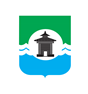 Российская ФедерацияИркутская областьКОНТРОЛЬНО-СЧЁТНЫЙ ОРГАНМуниципального образования «Братский район»ЗАКЛЮЧЕНИЕ №4по результатам внешней проверки годового отчета об исполнении бюджета Добчурского сельского поселения за 2020 год            г. Братск                                                                                        «30» апреля  2021 года                                                                                                    	Настоящее заключение подготовлено Контрольно-счетным органом муниципального образования «Братский район» по результатам внешней проверки годового отчета об исполнении бюджета Добчурского сельского поселения за 2020 год, проведенной на основании Соглашения «О передаче полномочий по осуществлению внешнего муниципального финансового контроля»  от 29.01.2021г. №13.	Внешняя проверка проведена в рамках полномочий Контрольно-счетного органа муниципального образования «Братский район», установленных:- Федеральным  законом  от 07.02.2011  № 6-ФЗ  «Об   общих   принципах организации и деятельности контрольно-счетных органов субъектов Российской Федерации и муниципальных образований»;- положением о контрольно- счетном органе  муниципального образования «Братский район» от 27.05.2020 г. № 67;статей 157, 264.4 Бюджетного кодекса Российской Федерации.	Основание для проведения проверки: пункт 1.8 Плана деятельности КСО МО «Братский район» на 2021 год.Цель внешней проверки: установление полноты и достоверности отражения показателей годовой бюджетной отчетности сельского поселения за отчетный финансовый год, ее соответствия требованиям нормативных правовых актов. Объект внешней проверки: Администрация Добчурского сельского поселения.Предмет внешней проверки: годовой отчет об исполнении бюджета Добчурского муниципального образования за 2020 год; иная бюджетная отчетность, сформированная в соответствии с требованиями Инструкции о порядке составления и предоставления годовой, квартальной и месячной отчетности об исполнении бюджетов бюджетной системы Российской Федерации, утвержденной приказом Минфина России от 28.12.2010 года №191н; бюджетная отчетность главных администраторов средств местного бюджета за 2020 год (отдельные формы).Вопросы внешней проверки: анализ бюджетной отчетности на соответствие требованиям нормативных правовых актов в части ее состава, содержания и срока представления для проведения внешней проверки; анализ достоверности показателей бюджетной отчетности, оценка взаимосвязанных показателей консолидируемым позициям форм бюджетной отчетности; оценка достоверного представления о финансовом положении сельского поселения на основании данных бухгалтерской отчетности.Объем средств бюджета, проверенных при проведении экспертно-аналитического мероприятия: по доходам-12 531,1 тыс. руб.; по расходам-12 594,0 тыс. руб.В соответствии с Законом Иркутской области от 02.12.2004 года № 76-оз «О статусе и границах муниципальных образований Братского района Иркутской области» (в ред. от 21.12.2018) Добчурское муниципальное образование образовано на территории Братского района Иркутской области и наделено статусом сельского поселения. В состав территории Добчурского муниципального образования входят поселок Добчур, деревня Хахарей. 	Структуру органов местного самоуправления составляют: глава муниципального образования; Дума муниципального образования; администрация муниципального образования. Согласно требованиям статьи 264.2 БК РФ годовой отчет об исполнении местного бюджета подлежит утверждению муниципальным правовым актом представительного органа муниципального образования.Ответственными должностными лицами за подготовку и представление бюджетной отчетности за 2020 год являлись глава Добчурского муниципального образования – С.П. Скорин, главный бухгалтер – Т.А.Лоскутникова.Результаты внешней проверкиОбщие положенияОтчет об исполнении местного бюджета для подготовки заключения нанего поступил в КСО МО Братского района в сроки, установленные  пунктом 3 статьи 264.4 Бюджетного кодекса Российской Федерации.  Для проведения внешней проверки годового отчета об исполнении бюджета Добчурского сельского поселения за 2020 год были предоставлены следующие документы:бюджетная отчетность, согласно п.3 ст. 264.1 БК РФ:- отчет об исполнении бюджета;- баланс исполнения бюджета;- отчет о финансовых результатах деятельности;- отчет о движении денежных средств;- пояснительная записка;проект  решения  Думы сельского  поселения «Об исполнении бюджетасельского поселения за 2020 год» с указанием общего объема доходов, расходов и дефицита (профицита) бюджета;исполнение    доходов    бюджета    сельского    поселения    по    кодамклассификации доходов бюджета;исполнение  расходов  бюджета сельского поселения по ведомственной структуре расходов;исполнение   расходов   бюджета   сельского поселения   по  разделам иподразделам классификации расходов бюджетов;исполнение источников  финансирования дефицита бюджета сельскогопоселения по кодам классификации источников финансирования дефицитов бюджетов;отчет об использовании средств резервного фонда;отчет об использовании средств муниципального дорожного фонда;отчет  об   использовании   бюджетных   ассигнований   на  реализацию муниципальных программ.2.Изменение плановых показателей бюджетаБюджет Добчурского муниципального образования утвержден решением Думы Добчурского сельского поселения от 27.12.2019 года № 132:по доходам в сумме 10 979,1 тыс. руб., в том числе налоговые и неналоговые доходы в сумме 705,8 тыс. руб., безвозмездные поступления в сумме 10 273,3 тыс. руб., из них объем межбюджетных трансфертов, получаемых из областного бюджета – 1410,5 тыс. руб., из бюджета Братского района – 8862,8 тыс. руб. по расходам в сумме 11 005,1 тыс. руб. размер дефицита в сумме 26,0 тыс. руб., или 3,7% утвержденного общего годового объема доходов бюджета поселения без учета утвержденного объема безвозмездных поступлений и (или) поступлений налоговых доходов по дополнительным нормативам отчислений.Основные характеристики местного бюджета на 2020 год неоднократно изменялись. В течение года в решение Думы Добчурского муниципального образования от 27.12.2019 года № 132 четыре раза вносились изменения:- решение Думы сельского поселения от 23.06.2020 года № 15;- решение Думы сельского поселения от 30.09.2020 года № 27;- решение Думы сельского поселения от 29.10.2020 года № 28;Окончательной редакцией Решения о бюджете от 29.12.2020 года № 33 утверждены основные характеристики бюджета:по доходам в сумме 12 532,8 тыс. руб., в том числе налоговые и неналоговые доходы в сумме 917,7 тыс. руб., безвозмездные поступления в сумме 11 615,1 тыс. руб., из них объем межбюджетных трансфертов, получаемых из областного бюджета – 1 432,6 тыс. руб., из бюджета Братского района – 10 182,5 тыс. руб.; по расходам в сумме 12 690,9 тыс. руб.; с дефицитом в сумме 158,1 тыс. руб., что составляет 17,2% утвержденного общего годового объема доходов бюджета поселения без учета утвержденного объема безвозмездных поступлений.Уточненная бюджетная роспись расходов на 2020 год от 29.12.2020 года, утвержденная Главой Добчурского сельского поселения, соответствует показателям Решения о бюджете в окончательной редакции от 29.12.2020 года № 33.Анализ изменения плановых показателей основных характеристик бюджета, согласно принятым в истекшем году решениям Думы Добчурского муниципального образования по внесению изменений в решение о бюджете поселения, а также исполнение местного бюджета за 2020 год представлено в таблице №1. 									         Таблица №1, тыс. руб.  Установлено, плановые бюджетные назначения по доходам бюджета, по сравнению с первоначальной редакцией решения о бюджете, в течение 2020  года  увеличены, с 10 979,1 тыс. рублей до 12 531,1 тыс. рублей, на 1 553,7 тыс. руб., или на 12,4%. Основное увеличение плановых показателей по доходам осуществлено: по группе «Налоговые и неналоговые доходы» – на 211,9 тыс. рублей, или на 23,1 %, по группе «Безвозмездные поступления» – на 1 341,8 тыс. рублей, или с увеличением на 11,6%. Плановые расходы бюджета в 2020 году были увеличены на 1 685,8 тыс. руб., или на 13,3%. 3.Исполнение бюджета по доходамИсточниками финансирования доходной части местного бюджета являются налоговые и неналоговые доходы, безвозмездные поступления от других бюджетов бюджетной системы Российской Федерации.Анализ исполнения бюджета по доходам в разрезе налоговых, неналоговых доходов и безвозмездных поступлений отражены в таблице №2.          Таблица №2, тыс. руб.В результате принятых в течение года изменений в бюджет, доходная часть бюджета увеличилась на 1 553,7 тыс. рублей и составила 12 532,8 тыс. руб. Исполнено по отчету за 2020 год – 12 531,1 тыс. рублей или 99,9%.План по налоговым и неналоговым доходам выполнен на 99,9%, при плане 917,9 тыс. рублей, поступило 916,7 тыс. рублей.В первоначальной редакции Решения о бюджете № 132 объем налоговых и неналоговых доходов прогнозировался на уровне 705,8 тыс. руб. Фактическое исполнение выше первоначальных плановых показателей на 210,9 тыс. рублей и составило 916,7 тыс. рублей или 99,9 %.Основными собственными доходными источниками являются налог на доходы физических лиц, акцизы по подакцизным товарам, налоги на имущество:- удельный вес налога на доходы физических лиц в собственных   тыс. рублей, исполнение 20,6 %, увеличение составило 3,4 тыс. рублей;- удельный вес налога на акцизы по подакцизным товарам в собственных доходах составляет 36,5 %, при плане 340,5 тыс. руб., получено 334,2 тыс. рублей, исполнение 98,2 %, неисполнение плановых назначений составило 6,2 тыс. рублей;- удельный вес налога на имущество в собственных доходах составляет 28,5 %, при плане 261,0 тыс. руб., получено 261,1 тыс. рублей, исполнение 100 %:налог на имущество физических лиц при плане 51,4тыс. рублей, получено 51,5 тыс. рублей, исполнение 100,2 %;земельный налог при плане 209,6 тыс. рублей, получено 209,6 тыс. рублей, исполнение 100 %;- доходы от сбора государственной пошлины в структуре собственных доходов составляет 0,83 %, при плане 5,8 тыс. руб., поступило 7,6 тыс. руб., план выполнен на 131 %;- доходы от оказания платных услуг и компенсации затрат в структуре собственных доходов составляет 13,6 %, при плане 124,9 тыс. руб., поступило 124,8 тыс. рублей, план выполнен на 99,9%.Из поступивших за 2020 год доходов в бюджет муниципального образования в сумме 12 531,1 тыс. рублей, налоговые и неналоговые доходы составили 7,3 % – 916,7 тыс. рублей, а безвозмездные поступления – 92,7% или 11 614,4 тыс. рублей.В первоначальной редакции Решения о бюджете № 132 объем безвозмездных поступлений прогнозировался на уровне 10 273,3 тыс. руб. Фактическое исполнение безвозмездных поступлений выше первоначальных плановых показателей на 1 341,1 тыс. рублей и составило 11 614,4 тыс. рублей или 113,1 % к плановым показателям.Уточненный план по безвозмездным поступления выполнен на 99,9 %: при плане 11 615,1тыс. рублей, исполнено 11 614,59 тыс. рублей.Исполнение в разрезе безвозмездных поступлений в 2020 году отражено в таблице.         Таблица № 3, тыс. руб.Прогнозные значения по безвозмездным поступлениям исполнены на 99,9% процентов.4. Исполнение бюджета по расходамСогласно отчету об исполнении бюджета (ф.0503317) расходы местного бюджета на 2020 год утверждены в сумме 12 690,0 тыс. руб., исполнены на 01.01.2021 в сумме 12 594,0 тыс. руб., или 98,2 % от бюджетных назначений, неисполненные назначения составили – 96,0 тыс. рублей.Исполнение расходной части местного бюджета за 2020 год в разрезе разделов бюджетной классификации представлено в таблице № 4.                     Таблица № 4, тыс. руб.	Как видно из таблицы, в полном объеме от утвержденных бюджетных ассигнований исполнены расходы по разделам:0200 «Национальная оборона» - 159,3 тыс. рублей;0400 «Национальная экономика» - 583,6 тыс. рублей;        Не в полном объеме исполнены плановые показатели по разделам бюджетных ассигнований по разделам:0400 «Социальная политика» - 92,9 % (143,1 тыс. рублей) от плановых назначений (154,1 тыс. рублей); Причины отклонений в пояснительной записке к проекту об исполнении бюджета сельского поселения за 2020 год  не раскрыты.Пунктом 1 статьи 81 БК РФ установлено, что в расходной части бюджетов всех уровней бюджетной системы Российской Федерации предусматривается создание резервных фондов местных администраций. По разделу 0111 «Резервные фонды» расходы в 2020 году утверждены в первоначальном и уточненном бюджете в размере 4,0 тыс. рублей, что не превышает норматива, установленного бюджетным законодательством (предельный размер 3%). В отчетном периоде средства резервного фонда из-за отсутствия чрезвычайных (аварийных) ситуаций, не привлекались.              Расходы бюджета Добчурского  поселения исполнены в объеме  12 594,0 тыс. руб. или 99,2% к годовому плану 12 690,9 тыс. руб. В сравнении с 2019 годом отмечается увеличение на 1 055,2 тыс. руб. или на 9,1%.              На заработную плату с начислениями направлено 7 215,3 тыс. руб. или 57,3% всех расходов бюджета поселения, из них:-заработная плата5.  Исполнение программной части бюджета        Расходы бюджета на реализацию муниципальных программ в 2020 году  в сумме 12 268,1 тыс. руб. составили 97,4% от общего объема расходов бюджета.        Объем расходов по непрограммным направлениям деятельности составил 325,9 тыс. руб. или 2,6% от общего объема расходов бюджета. Установлено, что процент программных расходов, согласно плановым показателям выдержан от общей суммы расходов муниципального образования, но в разрезе муниципальных программ финансовые ресурсы бюджета распределились следующим образом:            Из  таблицы №6 видно, что из 7 утвержденных программ стопроцентное исполнение по  программам МП «Жилищное хозяйство», МП «Развитие дорожного хозяйства», по остальным процент исполнения составил 98,1-99,9%.             Статьей 179.4 Бюджетного кодекса РФ дорожный фонд определен как часть средств бюджета, подлежащая использованию в целях финансового обеспечения дорожной деятельности в отношении автомобильных дорог общего пользования, а так же капитального ремонта и ремонта дворовых территорий многоквартирных домов, проездов к дворовым территориям многоквартирных домов населенных пунктов. К дорожным фондам отнесены Федеральный дорожный фонд, дорожные фонды субъектов Российской Федерации муниципальные дорожные фонды.             Статьей 179.4 БК РФ также определены источники пополнения таких фондов и порядок их создания.      Муниципальный дорожный фонд создается решением представительного  органа муниципального образования (за исключением решения о местном бюджете).       Объем бюджетных ассигнований муниципального  дорожного фонда утверждается решением о местном бюджете на очередной финансовый год ( очередной финансовый год и плановый период) в размере не менее прогнозируемо объема доходов бюджета муниципального образования, установленных решением представительного органа муниципального образования (за исключением решения о бюджете) от :-акцизов на автомобильный бензин, прямогонный бензин, дизельное топливо, моторные масла для дизельных и (или) карбюраторных (инжекторных) двигателей, производимые на территории Российской Федерации, подлежащих зачислению в местный бюджет;     Иных поступлений в местный бюджет, утвержденных решением представительного муниципального образования, предусматривающим создание муниципального дорожного фонда.             Бюджетные ассигнования муниципального дорожного фонда, не использованные в текущем финансовом году, направляются на увеличение бюджетных ассигнований муниципального дорожного фонда в очередном  финансовом году.        С учетом остатка на первое число отчетного  финансового года  согласно ф.№1-ФД «Сведения об использовании средств Федерального дорожного фонда, дорожных фондов субъектов РФ, муниципальных дорожных фондов», остаток бюджетных ассигнований дорожного фонда поселения на 01.01.2021 года составил 55,7 тыс. руб.       Наибольший удельный вес в общей сумме фактических расходов за 2020 год установлено по программам  «Муниципальные финансы МО» - 45,1% (5 528,0 тыс. руб.),  «Культура  26,6 % (3 269,1 тыс. руб.).       Наименьший удельный вес сложился по программе «Жилищное хозяйство» - 0,1% (14,6 тыс. руб.)       Согласно требований пункта 3 статьи 179 БК РФ по каждой муниципальной программе проводится оценка эффективности ее реализации. Порядок проведения указанной оценки и ее критерии устанавливаются местной администрацией муниципального образования.      По результатам указанной оценки местной администрации муниципального образования может быть принято решение о необходимости прекращения или об изменении , начиная с очередного финансового года, ранее утвержденной муниципальной программы, в том числе необходимости изменения объема бюджетных ассигнований на финансовое обеспечение реализации муниципальной программы.       Контрольно-счетный орган рекомендует обратить внимание на то, что низкий процент исполнения  (не исполнения) муниципальных программ  несет риски срыва  реализации программных мероприятий  (не достижение предусмотренных целей) и ведет к не освоению предусмотренных на их реализацию бюджетных средств.Непрограммные  расходы  исполнены в сумме 325,9 тыс. руб. – 2,6 % от общих расходов, в сравнении с 2019 годом расходы выросли на  33,0 тыс. руб. или 11,3%            Источники внутреннего финансового дефицита бюджета Добчурского сельского поселения в 2020 году составили -24,9 тыс. руб. при плановом показателе +136,0 тыс. руб.Изменение остатков средств на счетах по учету средств бюджета составило24,9 тыс. руб. В составе непрограмных расходов предусмотрены следующие бюджетные ассигнования:-функционирование контрольно-счетного  органа -21,7 тыс. руб.;-осуществление первичного воинского учета на территориях, где отсутствуют военные комиссариаты- 159,3 тыс. руб.;-другие общегосударственные вопросы (членские взносы) -1,8 тыс. руб.;-пенсии за выслугу лет гражданам, замещавшим должности муниципальной службы-143,1 тыс. руб.6. Результат исполнения бюджета       Первоначальной редакцией решения о бюджете от 27.12.2019 года  №132 размер дефицита установлен в сумме 26,0 тыс. руб. или 3,7 % утвержденного общего годового объема доходов местного бюджета без учета утвержденного объема безвозмездных поступлений, т.е. в пределах установленного бюджетным законодательством РФ размере.      Фактическое исполнение бюджета Добчурского сельского поселения  за 2020 год составило:      -по доходам – 12 531,1 тыс. руб., в т.ч.      -налоговые, неналоговые доходы -916,7тыс. руб.      -безвозмездные поступления -11 614,4 тыс. руб.      -по расходам -12 594,0 тыс. руб. По итогам отчетного года сложился дефицит бюджета в размере 62,9 тыс. руб. 7.Оформление годовой бюджетной отчетности           Годовая отчетность предоставляется в соответствии с Приказом Министерства финансов Российской Федерации от 28 декабря 2010 года №191н «Об утверждении Инструкции о порядке составления и предоставления годовой, квартальной отчетности об исполнении  бюджетов бюджетной системы Российской Федерации» (в ред. Приказов Минфина России от 31.01.2020г. №13н, от 07.04.2020 №59н, от 12.05.2020 №88н, от 02.07.2020 №131н,  от 29.10.2020 №250н, от 16.12.2020 №311н) .        	В целях составления годовой бюджетной отчетности проводится инвентаризация активов и обязательств в порядке, установленном учетной политикой учреждения, с учетом положений п.7 Инструкции №191н, п. 20 Инструкции №157н.    	Бюджетная отчетность администрации Добчурского  муниципального образования за 2020 год представлена в КСО 26.02.2021 года,  что соответствует требованиям статьи 41 «Положения о бюджетном процессе Добчурского муниципального образования», утвержденного решением Думы от 26.12.2019г. №130.         	В соответствии  со ст. 264.1 Бюджетного кодекса РФ единая методология и стандарты бюджетного учета и бюджетной отчетности устанавливаются   Министерством финансов РФ.      При составлении бюджетной отчетности необходимо соблюдать  общие правила:-отчетность составляется на основе данных Главной книги (ф.0504072) и других регистров бухгалтерского учета, установленных законодательством РФ. При этом обязательно проводится сверка показателей регистров аналитического и синтетического учета (п.7 Инструкции №191н);- бюджетная отчетность подписывается руководителем и главным бухгалтером субъекта бюджетной отчетности, представляется на бумажном носителе в сброшюрованном и пронумерованном виде с оглавлением и сопроводительным письмом (п.4 Инструкции №191н). Перечень отчетов установлен в пункте 11.3 Инструкции №191н.8. Проверка соответствия годовой бюджетной отчетности  требованиям БК РФ, Инструкции 191н       	Администрацией Добчурского сельского поселения годовая бюджетная отчетность за 2020 год представлена в составе форм, утвержденных пунктом 3 статьи 264.1 БК РФ , пунктом 11.3 Инструкции № 191н.       	В соответствии с пунктом 8 Инструкции № 191н, формы бюджетной отчетности, показатели которые не имеют числового значения, администрацией Добчурского сельского поселения не составлялись.         	В соответствии с пунктами 3,4,6,9 Инструкции № 191н  годовая бюджетная отчетность сформирована нарастающим итогом с начала года в рублях с точностью до второго десятичного знака после запятой, подписана руководителем и главным бухгалтером, представлена на бумажном носителе в сброшюрованном и пронумерованном виде, с оглавлением и сопроводительным письмом.            Форма № 0503160 «Пояснительная записка» заполнена  в разрезе четырех разделов, согласно п. 152 Инструкции №191 необходимо  заполнять пять разделов.	Раздел 3 «Анализ отчета об исполнении бюджета субъектом бюджетной отчетности»: форма № 0503164 «Сведения об исполнении бюджета» не предоставлена.                 	Форма 0503320 «Баланс исполнения консолидированного бюджета» в части закрытия года и финансового результата экономического субъекта соответствует форме 0503310 «Справка по заключению счетов бюджетного учета отчетного финансового года» - 1 642,4 тыс. уб..      	Форма 0503321 «Консолидированный отчет о финансовых результатах деятельности» составлен в соответствии с п. п. 92 - 100 Инструкции №191н.При проверке контрольные  соотношения между показателями форм 0503321 и  0503310  «Справка по заключению счетов бюджетного учета очередного финансового года» выявлено  соответствие данных.       	Форма 0503323 «Консолидированный отчет о движении денежных средств» составлен на 1 января 2021 года, в соответствии с п. п.  146 - 150 Инструкции №191н.         	Форма 0503368 «Сведения о движении нефинансовых активов консолидированного бюджета»  при проведении анализа  соответствует контрольным соотношениям формы 0503321 «Консолидированный отчет о финансовых  результатах деятельности».     	Форма 0503369 «Сведения по дебиторской и кредиторской  задолженности» соответствует с данными  формы 0503320 «Баланс исполнения консолидированного бюджета».       	Форма 0503317   «Отчета об исполнении консолидированного бюджета» Добчурского сельского поселения показал соответствие межформенного контроля с «Консолидированным отчетом о движении денежных средств» (ф.0503323).       	Форма 0503128 «Отчет о бюджетных обязательствах»,  форма 0503175 «Сведения о принятых и неисполненных обязательствах получателя бюджетных средств» - не предоставлены.             Оценка достоверности годовой бюджетной отчетности включала в себя изучение и оценку основных форм бюджетной отчетности.      	Фактов недостоверных отчетных данных, искажений бюджетной отчетности, осуществления расходов, не предусмотренных бюджетом, проверкой не установлено.   9. Анализ дебиторской и кредиторской задолженности      Согласно показателей ф.0503369 Сведений по дебиторской и кредиторской задолженности по состоянию на 01.01.2021 года у главного распорядителя средств местного бюджета дебиторская задолженность  увеличилась на 420,9 тыс. руб. и составила 798,8 тыс. руб. в т. ч. просроченная задолженность  25,4 тыс. руб.       Кредиторская задолженность на начало года 12,7 тыс. руб.,  на конец отчётного периода равна 1 482,3тыс.руб. Кредиторская задолженность на конец отчётного периода увеличилась на 1 469,6 тыс. руб., просроченная кредиторская задолженность отсутствует. В пояснительной записке не отражены причины  существенного увеличения кредиторской  задолженности.          Наличие дебиторской и кредиторской задолженности свидетельствует о неэффективном использовании бюджетных средств, что является нарушением ст.34 Бюджетного кодекса РФ.Выводы1. Годовая бюджетная отчётность за 2020 год   представлена в КСО МО «Братский район» 26.02.2021 года, в сроки установленные пунктом 3 статьи 264.4 БК РФ.2. В течении 2020 года решениями представительного органа муниципального образования в параметры   местного бюджета четыре раза вносились изменения. Согласно ст.184.1 БК РФ проект решения об исполнении бюджета содержит основные характеристики бюджета, к которым относится общий объем расходов бюджета, дефицит (профицит) бюджета. Фактическое исполнение бюджета составило: - общий объем доходов  бюджета Добчурского сельского поселения  утвержден в окончательной редакции решения Думы №33 от 29.12.2020г. в сумме 12 532,8 тыс. рублей, исполнен в сумме 12 531,1тыс. рублей или 99,9% к уточненному плану, в том числе по группе «налоговые и неналоговые доходы» бюджет  исполнен в сумме 916,7 тыс. рублей, или 99,9% к плановым назначениям (917,7 тыс. руб.), «Безвозмездные поступления» - 11 614,4 тыс. рублей, или 99,9% к плановым назначениям (11 615,1 тыс. руб.). В сравнении с 2019 годом поступление доходов увеличилось на 967,4 тыс. рублей.       	В структуре доходов, налоговые и неналоговые доходы составили 7,3%.  Основными источниками собственных доходов  являются:- налог на товары, реализуемые на территории РФ (акцизы по подакцизным товарам – 334,3 тыс. руб. (36,5%), уменьшение к 2019 году на 177,9 тыс. руб. или на 34,7%.налог  на доходы физических лиц – 188,9 тыс. руб. ( 1,7%), уменьшение к 2019 году на 9,6 тыс. руб. или на 4,8%. Безвозмездные поступления в общей сумме доходов составляют 92,7%.     - расходы  бюджета поселения в окончательной редакции утверждены в сумме 12 690,9 тыс. руб., исполнены в сумме 12 594,0 тыс. руб., или 99,2% к утверждённому плану. В структуре расходных обязательств наибольший удельный вес в общей структуре расходов составляют:- расходы  на выплаты персоналу - 7 215,3 тыс. руб.   или 57,3%;      	 Бюджет Добчурского сельского поселения исполнен с дефицитом в размере 62,9 тыс. руб.       	 Остаток средств на едином бюджетном счете после завершения операций по принятым обязательствам по состоянию на 01.01.2021 г. сложился на начало года в сумме 125,1 тыс. руб., на конец года 62,2 тыс. руб. что подтверждено данными баланса исполнения бюджета (ф. 0503320), в том числе:- средства на счетах бюджета в органе Федерального казначейства на конец года  – 62,2 тыс. руб., остаток средств на счетах бюджета, по сравнению с началом года уменьшился на 62,9 тыс. руб. 3. В ходе проведения контрольного мероприятия по оценке полноты и достоверности отражения показателей годовой бюджетной отчетности, оформления форм, таблиц и пояснительной записки к годовой отчетности, соответствия взаимосвязанных показателей отчетов, установлено: – бюджетная отчетность по полноте предоставленных форм не соответствует требованиям ст.264.1 БК РФ и п. 11.1 Инструкции № 191н «О порядке составления и предоставления годовой отчетности об исполнении бюджетов бюджетной системы РФ». В составе отчетности не предоставлены формы: 0503164,  0503166,  0503128, 0503175, таблицы №1, 4,  (при отсутствии показателей необходимо пояснение в текстовой части пятого раздела ф.0503160). – в нарушение положений п.7 Инструкции №191н, п.20 Инструкции №157н в целях составления годовой бюджетной отчетности не проведена инвентаризация активов и обязательств;– отчетность составлена нарастающим итогом с начала года, числовые показатели отражены в рублях с точностью до второго десятичного знака после запятой (п.9 Инструкции №191н);– при выборочной  проверке соблюдения контрольных соотношений форм бюджетной отчетности установлено:соответствие основных форм бюджетной отчетности;    – не выполнены рекомендации по заполнению ф.0503160  указанные в заключении  за 2019 год;– согласно п.152 Инструкции структура Пояснительной записки не соответствует требованиям инструкции – отсутствует раздел 5 «Прочие вопросы деятельности субъекта бюджетной отчетности», Пояснительная записка ф. 0503160 не содержит полной информации о деятельности и финансовом положении муниципального образования как экономическом субъекте.	Контрольно-счетный орган МО «Братский район» считает, что годовой отчет Добчурского муниципального образования за 2020 год по основным параметрам соответствует требованиям Инструкции 191н, действующему законодательству и является достоверным. Выявленные отдельные недостатки, отраженные в заключении, КСО Братского района рекомендует учесть при формировании бюджетной отчетности в дальнейшем:1. учитывать изменения в законодательстве Российской Федерации при составлении годовой бюджетной отчетности; 2. соблюдать контрольные соотношения показателей форм бюджетной отчетности при формировании отчета, выявленные расхождения отражать в текстовой части Пояснительной записки;3. вести мониторинг и контроль  состояния дебиторской и кредиторской задолженности с целью предотвращения и снижения просроченной задолженности;4. использовать в работе счет 401.60 – по ведению расчетов по отложенным обязательствам, то есть обязательствам предстоящих расходов;5. ведение учета по санкционированию расходов.            Контрольно-счетный орган МО «Братский район» рекомендует принять к рассмотрению годовой отчет об исполнении бюджета поселения за 2020 год на заседании Думы Добчурского сельского поселения.Аудитор  КСО МО «Братский район»	                                     	     Юхнина Н.А.Основные характеристики бюджетаИсполнено за 2019 годУтверждено решением Думы от 27.12.19г. №132Утверждено решением Думы к проекту №33 от 29.12.20Исполнено за 2020 годОтклонение(гр.5-гр.4)Процент  исполнения1234567Доходы бюджета  всего:11563,710 979,112 532,812 531,1--1,799,9Из них:Налоговые и неналоговые доходы789,8705,8917,7916,7-1,099,9Безвозмездные поступления10773,910 273,311 615,111 614,4-0,799,9Расходы:11 538,811 005,112 690,912 594,0 -96,999,2Дефицит ( -), профицит (+)+20,4-26,0-158,1-62,9ххНаименование показателяБюджет поселения на 2020 г., в редакциях Решений ДумыБюджет поселения на 2020 г., в редакциях Решений ДумыОтклонение (гр.3-гр.2)Исполнено по отчету за 2020 г.Отклонение (гр.5-гр.3)% исполненияНаименование показателя27.12.19г.№132 Первоначально утвержденный план№33 от 29.12.20г. Уточненный планОтклонение (гр.3-гр.2)Исполнено по отчету за 2020 г.Отклонение (гр.5-гр.3)% исполнения1234567Налоговые и неналоговые доходы705,8917,7211,9916,7-1,099,9Налоговые доходы:664,1792,8128,7791,9-0,999,9Налог на доходы физических лиц210,9185,5-25,4188,93,4101,8Налоги на товары (работы и услуги), реализуемые на территории РФ374,3340,5-33,8334,3-6,298,2- Акцизы по подакцизным товарам (продукции), производимые на территории РФ374,3340,5-33,8334,3-6,298,2Налог на совокупный доход0,10-0,100,00,0Налог на имущество78,8261,0182,2261,10,0100- на имущество физических лиц11,151,440,351,50,1100,2-  земельный налог67,7209,6141,9209,60,0100Государственная пошлина15,75,8-9,97,61,8131Неналоговые доходы:26,0124,998,9124,8-0,199,9Доходы от оказания платных услуг и компенсации затрат государства26,0124,998,9124,8-0,199,9-Доходы от использования имущества, находящиеся в муниципальной собственности000000-Доходы от оказания платных услуг26,013,0-13,013,00,0100-Прочие доходы от компенсации затрат бюджетов поселений0111,9111,9111,8-0,199,9Невыясненные поступления, зачисляемые в бюджеты сельских поселений000000Безвозмездные поступления 10 273,311 615,11 341,811 614,4-0,7100Дотации бюджетам субъектов РФ и муниципальных образований9 527,110 851,41 324,310 851,40,0100Субсидии бюджетам бюджетной системы РФ 436,6436,60,0436,60,0100Субвенции бюджетам субъектов РФ и муниципальных образований149,8160,010,2159,3-0,799,6Иные межбюджетные трансферты159,8167,17,3167,10,0100Всего доходов10 979,112 532,81 553,712 531,1-1,799,9Наименование показателяУтверждено, тыс. руб.Исполнено, тыс. руб.% исполненияБезвозмездные поступления: 11 615,111 614,499,9Дотации бюджетам субъектов РФ и муниципальных образований10 851,410 851,4100-Дотации бюджетам сельских поселений на выравнивание бюджетной обеспеченности(обл. бюджет)836,0836,0100-Дотации бюджетам сельских поселений на поддержку мер по обеспечению сбалансированности бюджетов(мест. Бюджет)380,0380,0100-Дотации бюджетам сельских поселений на выравнивание бюджетной отчетности)9 542,19 635,4101Дотации бюджетам сельских районов на выравнивание бюджетной  обеспеченности из бюджетов муниципальных районов (софин.)93,30,00Субсидии бюджетам бюджетной системы РФ 436,6436,6100-Реализация мероприятий перечня проектов народных инициатив436,6436,6100-Субсидия на реализацию мероприятий, направленных на улучшение показателей планирования и исполнения бюджета0,0Субвенции бюджетам субъектов РФ и муниципальных образований160,0159,399,6-Субвенции бюджетам поселений на осуществление первичного воинского учета на территориях, где отсутствуют военные комиссариаты159,3159,3100-Субвенции бюджетам поселений на осуществление отдельных государственных полномочий в сфере водоснабжения и водоотведения0,000-осуществление государственного полномочия по определению перечня должностных лиц органов местного самоуправления, уполномоченных составлять протоколы об административных правонарушениях0,70,0       0Иные межбюджетные трансферты167,1167,1100-Межбюджетные трансферты, передаваемые  бюджетам поселений из бюджетов муниципальных районов на осуществление части  полномочий по решению вопросов местного значения в соответствии с заключенными соглашениями167,1167,1100Наименование показателяКБКУтверждено, тыс. руб.Исполнено, тыс. руб.Отклонение, тыс. руб.% исполненияОбщегосударственные вопросы 01005 556,95 551,5-5,499,9Функционирование высшего должностного лица субъекта РФ и муниципального образования 0102796,3796,2-0,199,9Функционирование Правительства РФ, высших исполнительных органов государственной власти субъектов РФ, местных администраций01044 530,24 529,6-0,699,9спечение деятельности финансовых, органов финансового надзора0106223,9223,90,0100Резервные фонды 01114,00-4,00,0Другие общегосударственные вопросы 01132,51,8-0,772,0Национальная оборона 0200159,3159,30,0100Мобилизационная и вневойсковая подготовка0203159,3159,30,0100Национальная безопасность и правоохранительная деятельность 03001 648,21 647,8-0,499,9Защита населения и территории от чрезвычайных ситуаций природного и техногенного характера, гражданская оборона030966,266,1-0,199,8Другие вопросы в области национальной безопасности и правоохранительной деятельности03141 582,01 581,7-0,399,9Национальная экономика 0400583,6583,60,0100Общеэкономические вопросы0401Дорожное хозяйство 0409583,6583,60,0100Жилищно-коммунальное хозяйство05001 089,41 069,2-20,298,0Жилищное хозяйство050114,614,60,0100Коммунальное хозяйство 05020000Благоустройство 05031 074,81 054,6-20,298,0Культура, кинематография 08003 327,93 269,1-58,898,0Культура 08013 327,93 269,1-58,898,0Социальная политика 1000154,1143,1-11,092,9Пенсионное обеспечение1001154,1143,1-11,092,9Физическая  культура и спорт 1100170,5170,4-0,199,9Другие вопросы в области физической культуры и спорта1105170,5170,4-0,199,9Обслуживание государственного и муниципального долга 13001,0000Обслуживание государственного внутреннего и муниципального долга 13011,0000Итого расходов:х12 690,912 594,0-96,999,2№Наименование программы (код ГРБС ответственных за реализацию мероприятий)Утверждено решением Думы №132 от 27.12.2019г.( план)Исполнение 2020г.Отклонение, тыс.руб. (гр.5-гр.4)% исполнения(гр.5/гр.4*100)1234561.МП "Муниципальные финансы МО на 2015-2019годы5 529,75 528,099,92.МП "Гражданская оборона, предупреждение  и ликвидация ЧС в сельских поселениях" на 2015-2019 годы 1 648,21 647,899,93.МП «Развитие дорожного хозяйства  в МО  на 2015 – 2019 годы» 583,6583,61004. МП "Культура" на 2015-2019 годы  3 327,93 269,198,25.МП "Развитие физической культуры и спорта на 2015-2019 годы" 170,5170,499,96.МП "Развитие объектов коммунальной инфраструктуры на 2015-2019 годы" 1 074,81 054,698,17.МП «Жилищное хозяйство»14,614,6100Итого по муниципальным программам12 349,312 268,199,3Непрограммные расходы341,6325,995,4ИТОГО12 690,912 594,099,2